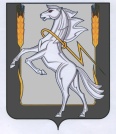 Совет депутатов Долгодеревенского  сельского поселения                      Сосновского  муниципального  района  Челябинской области	                пятого   созыва	                РЕШЕНИЕот  24 ноября  2022 года № 114/1Об утверждении заключении соглашениямежду администрацией Долгодеревенскогосельского поселения и Администрацией Сосновского муниципального района Челябинской области по передаче части полномочий для реализации программы«Формирование современной городской среды»      В соответствии с  Федеральным законом от 06.10.2003 № 131-ФЗ «Об общих принципах организации местного самоуправления в РФ», Уставом Долгодеревенского сельского поселения, Совет депутатов Долгодеревенского  сельского поселения  пятого созыва РЕШАЕТ:       1.Утвердить предлагаемое к заключению соглашение о передаче     Администрации Сосновского муниципального района Челябинской области осуществления части полномочий Администрации Долгодеревенского сельского поселения по реализации программы «Формирование современной городской среды».      2. Обнародовать настоящее решение на информационных стендах на территории Долгодеревенского сельского поселения и разместить на официальном сайте Долгодеревенского сельского поселения в сети «Интернет».     3. Настоящее решение вступает в силу с момента его обнародования.     4. Контроль исполнения настоящего решения возложить на заместителя Главы Долгодеревенского сельского поселения Н. А. Гордей.Глава  Долгодеревенского                                    Председатель Совета депутатов                   сельского поселения                             Долгодеревенского сельского поселения  А.С. Желтов                                         Т. М. Кудимова